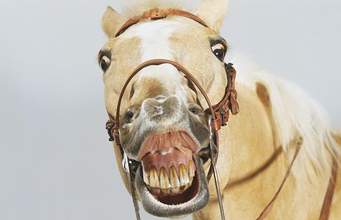 Flehmen Response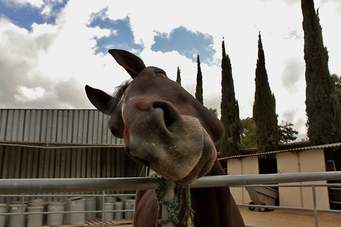 Curious/Friendly Horse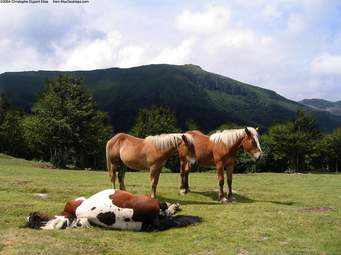 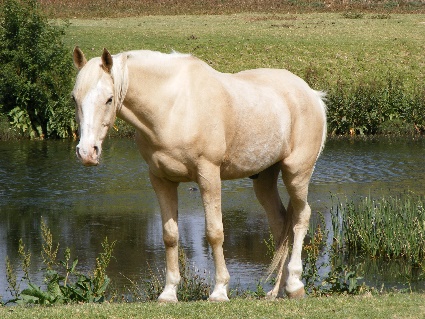 Relaxed Horses Alert Horses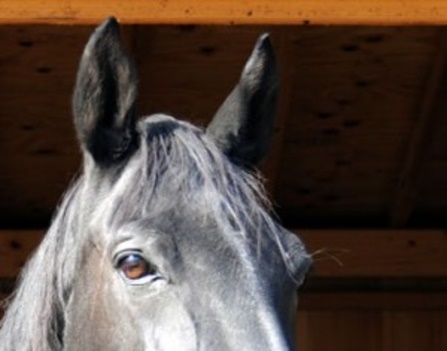 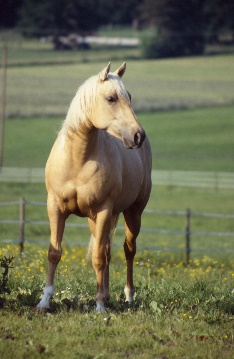    Angry, Dominant Horse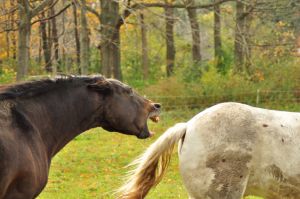 